هدف وظیفه:  تداوی ومعالجه جوف دهن مریضان (دندان) در روشنائی استراتیژی ملی وزارت صحت عامه؛صلاحیت و مسؤلیت های وظیفوی:وظایف تخصصی:ثبت وراجستر منظم تمام مراجعین درامورمربوطه؛تداوی ومعا لجه مریضان دندان طبق نورم های قبول شده درمحدوده صلاحیت های کاری؛تطبیق معیارات وقایه انتان وسایر معیارات قبول شده دربخش مربوطه؛ا جرا ي نو كر يوا لي 24 سا عته  مطا بق به جدو ل تهيه شده توسط اداره؛وظایف مدیریتی:ترتیب پلان کاری ماهوار، ربعوار و سالانه در مطابقت با پلان عمومی، بمنظور رسیدن به اهداف تعیین شده اداره؛ارائه گزارش ماهوار، ربعوار، سالانه و عندالضرورت از فعالیت ها و دست آورد های مربوطه، بمنظور مطلع ساختن رهبری اداره؛اجرای سائر وظایف که از طرف مقامات ذیصلاح مطابق قوانین، مقررات و اهداف اداره مربوطه سپرده میشود؛وظایف هماهنگی:تأمین ارتباط با ادارات ذیربط؛--------------------------------------------------------------------------------------------------------------------------------شرایط استخدام (سطح تحصیلی و تجربه کاری):این لایحۀ وظایف با در نظر داشت مواد 7، 8 و 34  قانون کارکنان خدمات ملکی با حد اقل شرایط و معیارهای ذیل ترتیب گردیده است:رشته تحصیلی: داشتن حداقل سند تحصیلی فوق بکلوریا در یکی از رشته های: علوم صحی، طب متوسط دندان ویا سایر رشته های مرتبط به وظیفه از موسسات ملی و بین المللی از داخل و  یا خارج از کشور و به درجه تحصیلی بالاتر در رشته های متذکره ارجحیت داده میشود.تجربه کاری:  به دارند ه گان تجربه کاری مرتبط به وظیفه ارجحیت داده میشود.مهارت های لازم: تسلط به یکی از زبان های رسمی کشور (دری یا پشتو) وآشنائی (تحریر وتکلم) با زبان انگلیسی ومهارت های کمپیوتری دربرنامه های مرتبط به وظیفه؛موارد تشویقی:(5) نمره امتیازی برای قشر اناث به اساس طرزالعمل استخدام. نوت: افراد دارای معلولیت واجد شرایط فوق میتوانند برای احراز این بست درخواست نمایند.رهنمود برای اخذ و تسلیمی درخواست  ها: اشخاص واجد شرایط نکات ذیل را جدا مراعات کنید در غیر آن شارلست نخواهد گردید.۱-اشخاص واجد شرايط فورمه هاي معياري درخواستي را الی ۱۰روز کاری  بعداز نشر اعلان از طریق ویت  سایتwww.moph.gov.af بدست آورده میتوانید۲ -  یک کاپی از تذکره یا پاسپورت.۳- کاپی سند فراغت مکتب ،پوهنتون در صورت که سند تحصیلی خارج از کشور داشته باشید تائید شده وزارت معارف و یا وزارت تحصیلات عالی باشد.۴- کاپی سوانح جدید اضافه از شش ماه مدار اعتبار نیست .۵- همچنان می توانید فورم هارد کاپی را از مدیریت عمومی اعلانات و کاریابی منزل دوم کانتینر های ریاست عمومی منابع بشری  وزارت صحت عامه بدست  آورده بعد از تکمیل همرا با ضمایم فوق الذکر دوباره به این مدیریت تسلیم نماید.۶- درصورت ضرورت به شماره تيلفون (0202312422) داخل تماس گردیده حل مطلب نمائید.نوت :  شما میتوانید اعلانات کاریابی ما را  در ویب سایت های www.acbar.org  وwww.Jobs.af، نیزمشاهده میتوانید . توجه: اداره خدمات ملکي متعلق به تمام مردم افغانستان بوده  انتخاب کانديدان بر اصل شايستگي و لياقت صورت ميگيرد نه بر اساس مسايل قومي، نژادي، مذهبي سياسي ،همه اقشار مخصوصاً زنان با استعداد ميتوانند دراين پروسه رقابتي اشتراک فعال نمايند. هنگام مراجعه يک قطعه فوتو ، کاپی تذکره و کاپي اسناد تحصيلي خويش را همراه داشته باشند.با احترامدوکتور مطیع الله شرق سرپرست ریاست عمومی منابع بشری 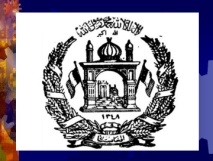 شماره اعلان پست کود نمبر ۱۱۳:عنوان وظیفه:تکنیشن دندان طب متوسط  بست:6وزارت یا اداره:وزارت صحت عامهبخش مربوطه:ریاست شفاخانه ستوماتولوژی موقعیت پست:کابل تعداد پست:۱گزارشده به:به آمر مربوطهگزارش گیراز:نداردکد:تاریخ بازنگری:8/4/1399